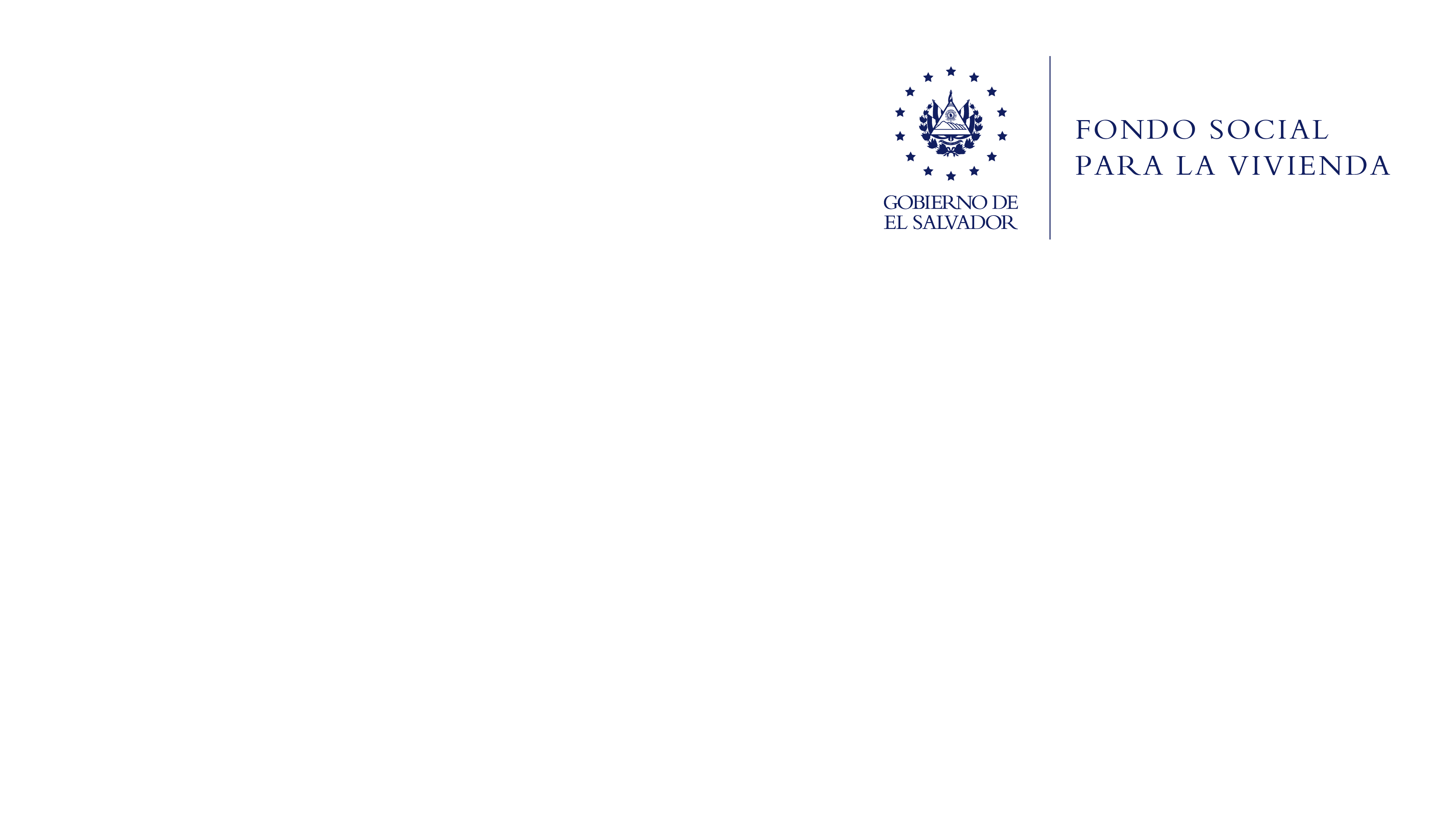 INFORME DE RENDICIÓN DE CUENTAS JUNIO 2023 – MAYO 2024San Salvador, Mayo de 2024CONTENIDOINTRODUCCIÓNEl Fondo Social para la Vivienda (FSV) presenta a la población salvadoreña su Informe de Rendición de Cuentas correspondiente al período junio 2023 - mayo 2024, en cumplimiento a su compromiso con la transparencia y el acceso a la información pública de las instituciones, así como fortalecer la gestión que se hace con los recursos públicos. Con este propósito, el informe contiene una exposición de los principales compromisos adquiridos, logros alcanzados y desafíos por solventar, reflejando el esfuerzo desarrollado por las autoridades y el personal de la institución.El Informe de Rendición de Cuentas se divide en las siguientes secciones: 1) Introducción, 2) Resumen Ejecutivo, 3) Gestión estratégica institucional, 4) Principales resultados y contribuciones, 5) Servicios prestados a la población, 6) Contrataciones, 7) Dificultades enfrentadas y acciones para superarlas, 8) Gestión financiera y 9) Proyección de inversión junio 2024 - mayo 2025.En la sección Gestión estratégica institucional, se presentan detalles del Plan Anual Operativo y otros para el período 2024, en la sección Principales Resultados y Contribuciones, se destacan los resultados obtenidos en la colocación de créditos a las familias salvadoreñas y los logros de la implementación de programas de apoyo a sectores específicos, como son Programa social de vivienda recuperada, Programa de atención a la mujer, Programa de atención a la juventud, Programa de atención a salvadoreños en el exterior, Programa sector de ingresos variables, Programa vivienda nueva de hasta US$40,000.00, Programa para financiar apartamentos, Programa mi vivienda y Programa FONAVIPO-FSV.En la sección Servicios prestados a la población se incluyen la gestión de servicios en puntos de atención presenciales, medios de atención virtuales, canales de pago, mejoras en los servicios y resultados obtenidos en los diferentes mecanismos de participación ciudadana. En la sección Contrataciones se evidencian las contrataciones de bienes, servicios y obras, además de las prórrogas y los procesos que se encuentran en ejecución. La sección de Dificultades enfrentadas y acciones para superarlas detalla las dificultades enfrentadas por el FSV, entre ellas destaca la gestión de recursos de fondeo en condiciones favorables, entre otros. La sección de Gestión Financiera refleja los principales resultados financieros. Finalmente, en la sección de Proyección de Inversión se establecen las estimaciones proyectadas para el período junio 2023 – mayo 2024.Todas las cifras corresponden a datos proyectados al cierre de mayo 2024.RESUMEN EJECUTIVOEl FSV, fiel a su compromiso de brindar financiamiento de soluciones habitacionales a personas trabajadoras salvadoreñas, además de contribuir con la reducción del déficit habitacional, ejecuta sus actividades en el marco del Plan Estratégico Institucional, el cual responde a los principales lineamientos de desarrollo para el país en el mediano y largo plazo, marcando los principales objetivos y acciones para alcanzar la visión y propósitos establecidos por el Ministerio de Vivienda.Como parte del planeamiento estratégico, los objetivos y proyectos se agrupan en 5 grandes áreas estratégicas: 1) Acceso a soluciones habitacionales, 2) Gestión crediticia, 3) Servicio al cliente, 4) Fortalecimiento financiero y 5) Procesos y desarrollo institucional; cuya finalidad es alinearse para alcanzar el objetivo de facilitar el acceso de la población a soluciones habitacionales que eleven su calidad de vida y contribuyan a reducir el déficit habitacional. El Plan Anual Operativo para el año 2024 contiene 13 objetivos y 27 proyectos que concentran en total 58 indicadores; entre los principales objetivos se pueden mencionar: otorgamiento de créditos, mejora en los tiempos de respuesta de otorgamiento de créditos, ventas de activos al contado, medición del grado de satisfacción de los clientes respecto a los servicios recibidos, captación de recursos, índice de morosidad y gestión del índice de rentabilidad institucional acorde a la naturaleza social del FSV, entre otros. Entre las acciones desarrolladas por la institución en el período junio 2023 – mayo 2024, se destacan las siguientes:En el período de Gobierno del Presidente Nayib Bukele, de junio 2023 a mayo 2024, el FSV obtuvo un excelente resultado con la colocación de un monto de US$193.77 millones para 8,266 familias, beneficiando a más de 34,500 personas.Del total de créditos otorgados durante el período, el 94.3% ha sido destinado a créditos para viviendas de interés social favoreciendo a familias de menores ingresos, lo cual significa 7,797 créditos de vivienda de interés social con una inversión de US$170.35 millones. Se ha potenciado la inversión y el acceso a vivienda digna a jóvenes, habiendo colocado 2,218 créditos por US$58.10 millones entre población de 18 a 35 años.  Se ha brindado mayor accesibilidad al cliente para realizar los pagos en 4,150 puntos disponibles.En materia de transparencia y acceso a la información, se atendieron 675 solicitudes en un promedio de 6.46 días hábiles.En el marco de la Ley de Compras Públicas y el Mercado Bursátil, en el período se ejecutaron 108 contrataciones de bienes, servicios y obras por un valor total de US$9.24 millones. Para darle continuidad y eficiencia a la prestación de los servicios y valorando la conveniencia de los montos económicos ofertados, se han otorgado 2 prórrogas de contratos por US$1.73 millones y se encuentran 17 procesos en ejecución.Se detallan las dificultades enfrentadas por el FSV, entre ellas destaca la gestión de nuevos recursos financieros en condiciones favorables; además, se detallan las acciones desarrolladas para su resolución.Se presenta la utilización de los recursos disponibles para inversión en el próximo período, desagregada por las principales líneas de financiamiento disponibles en el FSV, siendo para el período de junio 2024 – mayo 2025 la proyección de 7,185 créditos por US$170.00 millones.GESTIÓN ESTRATÉGICA INSTITUCIONALGeneralidadesAntecedentesEl fundamento legal de las actividades que desarrolla el Fondo Social para la Vivienda se encuentra en el Art.119 de la Constitución de El Salvador, que dice: “Se declara de interés social la construcción de viviendas. El Estado procurará que el mayor número de familias salvadoreñas lleguen a ser propietarias de su vivienda…”Creación y objetoEl Fondo Social para la Vivienda es una institución de crédito autónoma de derecho público, conforme a lo dispuesto en el artículo 2 de la ley de creación. Se instituye el FSV como un programa de desarrollo de seguridad social; inicia operaciones en 1973 y su objeto es contribuir a la solución de la necesidad habitacional de los trabajadores, proporcionándoles los medios adecuados para la adquisición de viviendas cómodas, higiénicas y seguras. El FSV otorga el crédito al trabajador, quien elige libremente la solución habitacional que requiere, de acuerdo a sus expectativas y capacidad de pago.Pensamiento EstratégicoVISIÓNSer modelo de institución crediticia sostenible con enfoque social e innovador, con principios de inclusión y equidad de género, para contribuir a reducir el déficit habitacional.MISIÓNOtorgar ágilmente créditos hipotecarios, para mejorar la calidad de vida de los trabajadores, con énfasis en sectores vulnerables.PRINCIPIOSSolidaridad.Inclusión.Equidad.POLÍTICA DE CALIDADEn el FSV trabajamos con entusiasmo, para ser la institución modelo en la agilidad del otorgamiento de créditos hipotecarios en condiciones favorables e innovadoras, a fin de satisfacer las necesidades y expectativas de nuestros clientes y partes interesadas.VALORESACTITUD POSITIVA: Ponemos de manifiesto nuestro compromiso y disposición ante los clientes, compañeros y el trabajo, orientados al cumplimiento de nuestra misión y visión.TRABAJO EN EQUIPO: Nos complementamos unos a otros, haciendo una labor coordinada y solidaria, para el logro de los objetivos.INNOVACIÓN: Nuestro trabajo se realiza con calidad, generando permanentemente nuevas ideas, para satisfacer las necesidades y expectativas de nuestros clientes.HONRADEZ: Cumplimos nuestro trabajo con transparencia, integridad y ética, de tal forma que al rendir cuentas se evidencia el cumplimiento de los compromisos adquiridos.Metodología y proceso de elaboración del Plan Anual Operativo 2024El Plan Anual Operativo (PAO) 2024 es resultado de un proceso participativo ejecutado con las diferentes gerencias y unidades organizativas en la Jornada Anual de Planeamiento Institucional realizada en julio-agosto de 2023. Para la formulación del mencionado plan se considera como elementos de entrada lo siguiente:Lineamientos estratégicos externos.Plan Cuscatlán 2020-2024Regulaciones externas tales como la Ley de Procedimientos Administrativos, Ley de Firma Electrónica y Ley de Urbanismo y Construcción.Lineamientos estratégicos institucionales, considerando el mapa estratégico.Contexto de la institución, definiendo riesgos y oportunidades.Resultados de períodos anteriores.Dichos insumos permiten establecer el Plan Anual Operativo con enfoque en grupos poblacionales que pertenecen a sectores vulnerables como los jóvenes, las mujeres, entre otros; fortaleciendo a la vez la sostenibilidad financiera de la institución.El Plan Anual Operativo 2024 actualmente consta de 5 áreas estratégicas que ejecutan 13 objetivos y 22 indicadores de objetivos, además con 27 proyectos y 36 indicadores de proyectos con sus correspondientes metas, todo con el propósito de cumplir con la misión y visión institucional mediante el cumplimiento de los objetivos y metas establecidos. Los objetivos y principales indicadores se detallan a continuación:Resultados de los proyectos del Plan Anual Operativo 2024Los proyectos programados en el PAO 2024 son los siguientes:Proyectos finalizadosFortalecimiento de infraestructura TI año 2022: Separación del Almacenamiento de Datos y Sustitución Servidores tipo Blade por obsolescencia (app admón).Remodelación de las oficinas internas del Edificio Central del FSV.Implementación de Centro de Operaciones de Seguridad SOC.Mantenimiento del Sistema de Gestión de Calidad.Fortalecimiento de infraestructura TI año 2023: Sustitución de Firewall y Switches actualizando su tecnología.Proyectos en ejecuciónReingeniería del proceso de activos extraordinarios.Revisión e implementación de sistemas y herramientas de clientes y personal.Integración de los servicios de venta al CRM 365.Establecimiento del Sistema Informático para la Gestión de Riesgo de Mercado y Liquidez.Establecimiento del sistema informático para la gestión de la seguridad de la información y continuidad del negocio.Implementación de un sistema informático integrado de recursos humanos.Suministro e instalación de equipo informático.Certificación del Sistema de Gestión Antisoborno.Ampliación y fortalecimiento del Centro de datos.Adquisición e implementación de bot para diferentes unidades organizativas.Suministro e instalación de planta fotovoltaica en edificio de Oficinas Centrales.Establecimiento de una plataforma de correspondencia interna y gestión documental digital.Implementación de mejoras a la infraestructura de Oficinas Centrales.Implementación de facturación electrónica.Identificación e implementación de una nueva fuente de fondeo.Implementación de un sistema informático para la formulación y ejecución del presupuesto institucional.Proyectos no iniciados.Diseño de programa de financiamiento para viviendas verdes.Integración de plataforma de Omnicanalidad al CRM 365.Fortalecimiento de infraestructura TI año 2024: Servidores SPARC.PRINCIPALES RESULTADOS Y CONTRIBUCIONESEl FSV en cumplimiento a los lineamientos del Gobierno Central, brindó soluciones habitacionales dando continuidad a su rol social al facilitar a más familias salvadoreñas su patrimonio familiar, además de contribuir a reducir el déficit habitacional. Para brindar soluciones a la necesidad habitacional de las salvadoreñas y salvadoreños, el FSV cuenta con dos alternativas: el otorgamiento de créditos en condiciones favorables y la venta en efectivo de viviendas de sus activos extraordinarios a precios accesibles.Soluciones habitacionales	En el período junio 2023 – mayo 2024 se otorgaron 8,473 soluciones habitacionales por US$195.50 millones, beneficiando a más de 34,500 personas que ahora poseen una vivienda propia. Del total de soluciones habitacionales un 97.6% corresponde a créditos escriturados y el 2.4% restante a venta de activos al contado.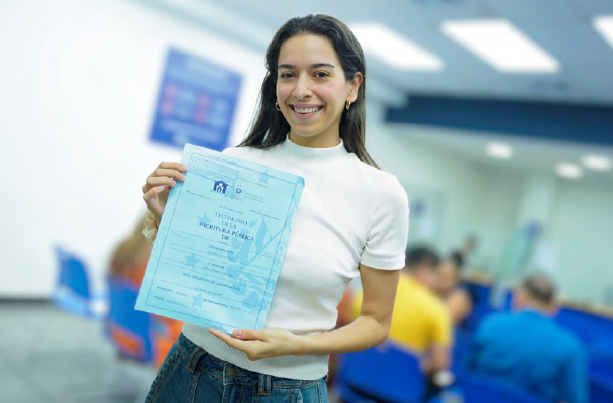 A continuación, se presentan los resultados obtenidos bajo clasificaciones como: línea financiera, zona geográfica, rango de techo de vivienda de interés social, edad, género, créditos por línea financiera.Créditos por línea financieraPara el período junio 2023 – mayo 2024 , se otorgó créditos a 8,266 familias por un monto de US$193.77 millones, los cuales de acuerdo a las diversas alternativas de financiamiento que posee el FSV, muestran una demanda mayor en Vivienda Usada con 2,802 créditos por un monto de US$58.46 millones, luego se posiciona la Vivienda Nueva con 2,631 créditos por US$92.44 millones, la Vivienda FSV con 2,332 créditos por US$34.31 millones, y finalmente Otras Líneas que agrupa los créditos otorgados en las líneas de Construcción, Financiamiento de Deuda, Reparación, Ampliación y Mejoras, Lote e Instalación de Servicios y Refinanciamientos, totalizando 501 créditos por US$8.56 millones.De todos los créditos se otorgaron 4,382 créditos por US$101.10 millones a mujeres y 3,884 créditos por US$92.67 a hombres obteniendo una participación de 53.01% y 46.99% en el número del total de créditos otorgados respectivamente.Créditos por zona geográficaEn el período junio 2023 – mayo 2024 los créditos otorgados por zona geográfica obtuvieron los siguientes resultados: la Zona Central mostró una mayor participación con 5,103 créditos otorgados por US$91.12 millones, seguida por la Zona Occidental que totalizó 2,283 créditos por US$72.41 millones y 880 créditos por US$30.23 millones que pertenecen a la Zona Oriental. Del total del número de créditos, en la Zona Central fueron otorgados el 61.7%; seguido de la Zona Occidental con el 27.6% y Zona Oriental con 10.7%.	Créditos por rango de techo de vivienda de interés social En el período junio 2023 – mayo 2024 los créditos otorgados por rango de techo de vivienda de interés social obtuvieron los siguientes resultados: el rango de Hasta el techo de vivienda de interés social mostró una mayor participación con 7,797 créditos otorgados por US$170.35 millones, representando el 94.3% y 87.9% en número y monto respectivamente; por su parte el rango de Mayor al techo de vivienda de interés social concentró 469 créditos por US$23.42 millones.De todos los créditos otorgados, se ha beneficiado a un total de 53.1% y 46.9% de mujeres y hombres respectivamente en el rango de Hasta el techo de interés social, y en el rango de Mayor al techo de interés social concentró 51.4% y 48.6% de mujeres y hombres respectivamente.Créditos por edad del solicitanteReferente a los créditos otorgados por edad del solicitante, el rango de Hasta 35 años mostró la mayor concentración con 5,407 créditos por US$127.32 millones; por su parte el rango De 36 hasta 50 años concentró 2,148 créditos otorgados por US$49.86 millones, el rango De 51 hasta 60 años concentró 548 créditos por US$12.94 millones y 162 créditos se adjudicaron a los solicitantes De 61 años en adelante con un total de US$3.64 millones.El rango de Hasta 35 años fue el que presentó la mayor participación en número de créditos otorgados a mujeres y hombres con el 52.6% y 47.4% respectivamente.Créditos por género del solicitanteEn el período junio 2023 – mayo 2024 se otorgaron 4,382 créditos por US$101.10 millones a mujeres; por su parte se otorgaron 3,884 créditos por US$67.55 a hombres obteniendo una participación de 53.0% y 47.0% en el número del total de créditos otorgados respectivamente.Créditos por ingresos del solicitante.Para el período junio 2023 – mayo 2024 el FSV cumpliendo su rol social en beneficio de los sectores vulnerables cuyo ingreso familiar es de hasta 2.5 salarios mínimos otorgó el 66.9% que equivale a 5,531 créditos por US$99.33 millones, para ingresos de 2.5 a 4 salarios mínimos, un 18.8% equivalente a 1,552 créditos por US$50.61 y los restantes 14.3% en 1,183 créditos por US$43.83 millones a familias cuyos ingresos fueron mayores a 4 salarios mínimos.Los resultados anteriormente expuestos permitieron cumplir en el período el rol social del FSV, ya que el 85.7% del número total de créditos se otorgó a familias con ingresos de Hasta 4 salarios mínimos.Créditos por programa de financiamiento.El FSV con el objeto de brindar soluciones habitacionales para elevar la calidad de vida de las familias salvadoreñas impulsa programas de financiamiento. A continuación, se presentan los resultados de éstos en el período junio 2023 - mayo 2024:Programa social de vivienda recuperadaEs un programa que tiene por objetivo brindar una solución habitacional a sectores de la población altamente vulnerables y de escasos recursos que, en condiciones normales, no pueden acceder a una vivienda digna para sus seres queridos; el programa se enfoca en trabajadores independientes, comerciantes con negocio propio, personas que ejerzan un oficio independiente y empleados del sector público o privado que deseen adquirir una vivienda recuperada del FSV, en cualquier parte de El Salvador en donde existan casas disponibles.De junio 2023 - mayo 2024, el FSV contribuyó a mejorar el bienestar de las familias salvadoreñas mediante este programa, otorgando 2,226 créditos por un monto de US$31.16 millones. Del total de créditos otorgados bajo este programa 57.7% fue destinado para mujeres como deudoras principales del crédito.Programa de atención a la juventudSu objetivo es estimular la inversión en un bien inmueble, entre los jóvenes del país, considerando las proyecciones de crecimiento profesional y desarrollo familiar de este importante grupo poblacional. Durante el período junio 2023 – mayo 2024, registró excelentes resultados, beneficiando a 2,218 jóvenes por una inversión de US$58.10 millones. Del total de esa inversión 1,467 créditos otorgados por US$30.45 millones se destinaron a Vivienda Usada, y para Vivienda Nueva un total de 751 créditos por US$27.65 millones. De los 2,218 créditos otorgados bajo este programa, 39.1% fue destinado para mujeres como deudoras principales del crédito.Programa vivienda nueva especialEs un programa dirigido a clientes que deseen adquirir vivienda nueva con precio de venta de hasta US$40,000.00 dólares y que posean ingresos mensuales de hasta un máximo de 4 salarios mínimos.De junio 2023 a mayo 2024, registró un total de créditos otorgados de 788 por un monto total de US$25.02 millones. Del total de créditos otorgados bajo este programa, 45.6 % fue destinado para mujeres, como deudoras principales del crédito.Programa de atención a la mujerEs un programa que atiende a la población femenina de El Salvador con el objeto de facilitar el acceso al financiamiento de crédito hipotecario para la adquisición de una vivienda nueva, usada o un inmueble del FSV, contribuyendo a solventar el problema de carencia de vivienda propia para ellas y su grupo familiar. El programa se enfoca en mujeres jefas de hogar, madres solteras, mujeres solteras o viudas, entre 26 y 50 años cuyos ingresos familiares máximos sean de US$1,460.00. En el período junio 2023 - mayo 2024, el FSV facilitó 780 créditos por un monto de US$17.76 millones, donde la línea financiera más demandada fue Vivienda Usada otorgando 638 créditos por US$12.56 millones; por su parte, la Vivienda Nueva representó 133 créditos por US$4.95 millones y en el caso de Vivienda FSV fue de 9 créditos por US$0.25 millones.Programa de atención a salvadoreños en el exteriorA través de este programa se brindan facilidades a los compatriotas residentes en el exterior para que puedan adquirir un patrimonio familiar y personal en El Salvador. Los resultados obtenidos mediante este programa para el período de referencia permitieron el otorgamiento de 159 créditos por US$5.48 millones, siendo la línea financiera más demandada Vivienda nueva con 70 créditos otorgados por US$3.30 millones, luego Vivienda usada con 63 créditos por US$1.81 millones, seguido por Viviendas FSV con 25 créditos por US$0.36 millones, y Otras líneas concentró 1 crédito otorgado por US$0.01 millones. De los 226 créditos otorgados bajo este programa, 46.7% fue destinado para mujeres como deudoras principales.Programa mi viviendaA través de este programa se beneficia a familias salvadoreñas más vulnerables y promueve el empoderamiento de la mujer, facilitándoles vivienda propia, en condiciones favorables. Este nuevo programa facilitará el acceso a una vivienda de interés social en las líneas de vivienda nueva, usada y construcción. Durante el período junio 2023 a mayo 2024 el FSV contribuyó a mejorar el bienestar de las familias salvadoreñas, a través de este programa se otorgaron 105 créditos por un monto total de US$3.09 millones.De los 105 créditos otorgados bajo este programa, 100.0% fue destinado para mujeres como deudoras principales.Programa sector de ingresos variablesComo parte de la política de inclusión, el FSV brinda condiciones favorables a trabajadores independientes, profesionales y comerciantes, entre otros, con ingresos variables. A continuación, se muestran los resultados obtenidos en el período en el cual se brindaron soluciones habitacionales a 92 familias por un monto de US$2.34 millones, distribuido de la siguiente manera: De los 92 créditos otorgados bajo este programa, 46.5% fue destinado para mujeres como deudoras principales del crédito.Programa FONAVIPO-FSVEs un programa que brinda créditos hipotecarios a trabajadores exclusivamente del sector informal que se dedican a la producción de bienes y servicios como vendedores, empleadas domésticas, dependientes de tiendas, motoristas, entre otros, para adquirir una vivienda digna. En el período junio 2023 - mayo 2024, el FSV facilitó 1 créditos por un monto de US$0.01 millones. Otras contribuciones relevantes.Se mantiene vigente el convenio con el sistema financiero estatal cooperativo y el CONAIPD que busca garantizar que todas las personas con discapacidad puedan acceder a los servicios financieros que ofrecen las diferentes instituciones de Gobierno. Por el momento se ha brindado 1 capacitación a personal clave para atender de mejor manera las necesidades de este grupo poblacional.En el periodo de junio 2023 – mayo 2024 se realizaron 16 escrituraciones de vivienda recuperada, producto del convenio suscrito con el INABVE, para beneficiar con una solución habitacional a los veteranos y excombatientes que participaron en el conflicto armado.En septiembre 2023 se obtuvo la certificación de gestión ambiental conforme a la Norma ISO 14001:2015, demostrando el FSV su responsabilidad por minimizar el impacto ambiental y conservar nuestros recursos naturales. Esta certificación le permite al FSV asegurar la mejora del desempeño ambiental de la institución y generar beneficios competitivos.El FSV recibió un reconocimiento por parte del Banco Interamericano de Desarrollo (BID) por la excelente labor realizada en el programa de financiamiento para vivienda social durante el año 2023. Este reconocimiento multilateral es el resultado de los esfuerzos del Gobierno por brindar seguridad habitacional a los salvadoreños. Esto demuestra el compromiso con los créditos para las familias de bajos recursos económicos, así como las modificaciones en las políticas crediticias a favor de los salvadoreños.El 16 de enero de 2024 entraron en vigencia cambios a las condiciones crediticias relacionados con la ampliación en el techo del crédito de US$30,000.00 a US$40,000.00 para aplicar tasa del 4% y 0% prima en el caso de vivienda nueva; en el caso del Programa Vivienda Social se bajó la tasa del 3% al 2% y en el Programa Casa Mujer se amplió la edad límite de 45 a 50 años. El 22 de enero de 2024 se suscribió convenio con el BCR con el propósito de proporcionar al FSV los servicios de certificación electrónica a un precio accesible. En abril de 2024, el FSV recibió una mejora en sus calificaciones de riesgo por parte de Zumma Ratings, reflejando una sólida posición de liquidez y un desempeño institucional favorable. La clasificación del emisor se ha elevado a EAA-, mientras que los instrumentos con garantía hipotecaria han alcanzado una calificación de AA. Este avance es indicativo de la capacidad del FSV para cumplir con sus obligaciones financieras y su estabilidad operativa en el mercado.SERVICIOS PRESTADOS A LA POBLACIÓNEl FSV cuenta con diversos puntos, medios y canales para atender a la población salvadoreña y otorgar diversos servicios relacionados al otorgamiento de créditos, administración de préstamos, devolución de cotizaciones, entre otros; tanto de forma presencial como electrónica los cuales se detallan a continuación:Puntos de atención presencialesAgencias y Sucursal Paseo.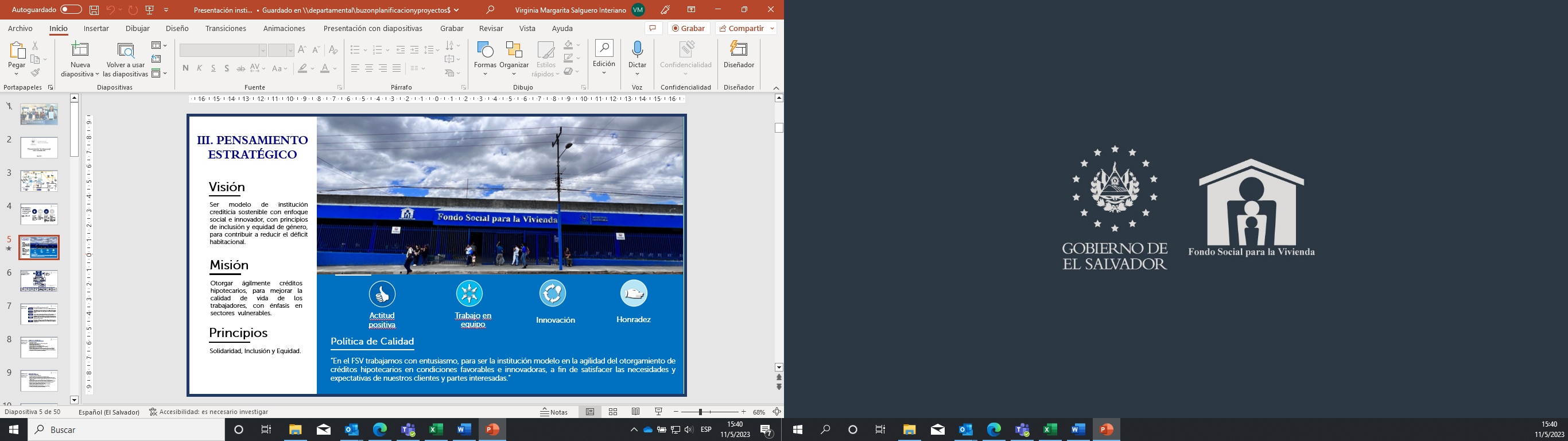 Con el objetivo de modernizar y acercar los servicios, el FSV facilita el acceso a créditos hipotecarios a las familias por medio de sus agencias y sucursal Paseo, brindando así mayor accesibilidad, atención personalizada y horarios convenientes.Entre los trámites que se realizan se encuentran: precalificación de solicitudes de crédito, consulta de requisitos, condiciones y ventajas, información sobre la oferta de vivienda nueva, recepción de solicitudes. Asimismo, la generación de estados de cuentas, consultas sobre cobertura de seguro, opciones para el pago de mora y formas de pagos, entre otros servicios.A continuación, se muestran los resultados obtenidos en el período junio 2023 - mayo 2024:Oficina Central: se atendieron 217,866 clientes y se escrituraron 6,305 créditos por un monto de US$133.89 millones, beneficiando a más de 26,000 personas. Agencia Santa Ana: se atendieron 28,707 clientes y se escrituraron 713 créditos por un monto de US$19.89 millones, beneficiando a más de 2,900 personas.Agencia San Miguel: se atendieron 19,464 clientes y se escrituraron 699 créditos por un monto de US$23.54 millones, beneficiando a más de 2,900 personas.Sucursal Paseo: se atendieron 19,861 clientes y se escrituraron 550 créditos por un monto de US$16.45 millones, beneficiando a más de 2,300 personas.Ventanillas de atención en Estados Unidos.Con el objetivo de acercar sus servicios a las personas salvadoreñas en el exterior, el FSV mantiene ventanillas de atención en consulados de El Salvador en Estados Unidos; a continuación, se presentan los resultados obtenidos en el período junio 2023 – mayo 2024:Consulado de Los Ángeles, California (Inaugurada 2015): se atendieron 2,200 personas.Consulado de Long Island, Nueva York (Inaugurada 2018): se atendieron 1,379 personas.Consulado de Silver Spring, Maryland (Inaugurada 2018): se atendieron 2,036 personas.En dichas ventanillas se realizan precalificaciones, se brinda información de las líneas y programas crediticios, proyectos habitacionales en El Salvador, solicitudes en trámite y canales de pago; además, se recibe documentación para iniciar trámite de crédito y se facilitan modelos de poderes oficiales, entre otros servicios.Puntos de atención descentralizadosCon el objetivo de acercar los servicios del FSV a los salvadoreños en distintos puntos del país, otorgando información sobre los créditos principalmente.Se han atendido a 2,168 clientes, desagregados por tipo de evento:Visitas a empresariales: 1,387Eventos en centros comerciales: 687Eventos en proyectos vivienda nueva: 50Eventos de gobierno: 44Medios de atención virtualesCentro de Atención Telefónica del FSVSe atendió un total de 153,612 llamadas:149,072 se recibieron en Call Center 190. 4,540 a través de la línea gratuita para Estados Unidos.Mediante esta vía se brindó información sobre: líneas de crédito, precalificaciones, información de seguros, mora de préstamos, entre otros.Medios electrónicos: En el período junio 2023 – mayo 2024, los clientes realizaron: Kioscos electrónicos: 33,201 consultas.Sitio web: Se registraron un total de 733,427 visitas.Simulador de créditos: 123,703 consultas.FSV APP:91,518 instalaciones en dispositivos: 84,609 con sistema operativo Android y 6,909 con sistema operativo iOS.2,303,905 consultas. Sistema de atención digital:En el período junio 2023 – mayo 2024 los clientes programaron 19,911 citas, de las cuales cerca del 72.7% fueron realizadas. Del total de citas, el 55.9% fueron programadas por mujeres y el 44.2 % por hombres. Entre los servicios que más se demandan están la asesoría para créditos e información sobre las diferentes líneas y programas existentes; información de viviendas recuperadas; información sobre las diferentes soluciones de mora a las que pueden acceder los clientes; estados de cuenta de los préstamos y atención a compatriotas en el exterior que residen en diferentes países del mundo, revisión de poderes, entre otros servicios.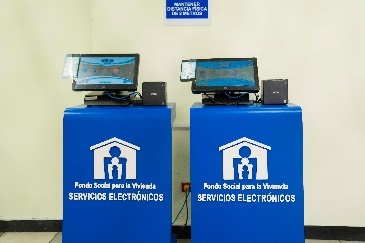 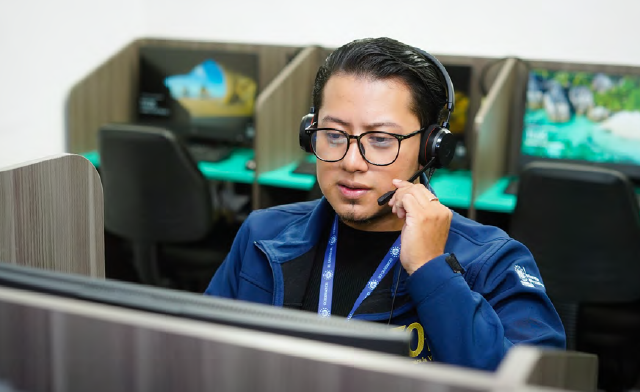 Canales de pagoEl FSV brinda diversas modalidades para realizar los pagos a través del sitio web y Pago Electrónico Gobierno de El Salvador; a continuación, se detallan los resultados obtenidos en el período junio 2023 – mayo 2024: 9,960 pagos individuales por US$2.33 millones.5,302 pagos de planillas por US$18.56 millones.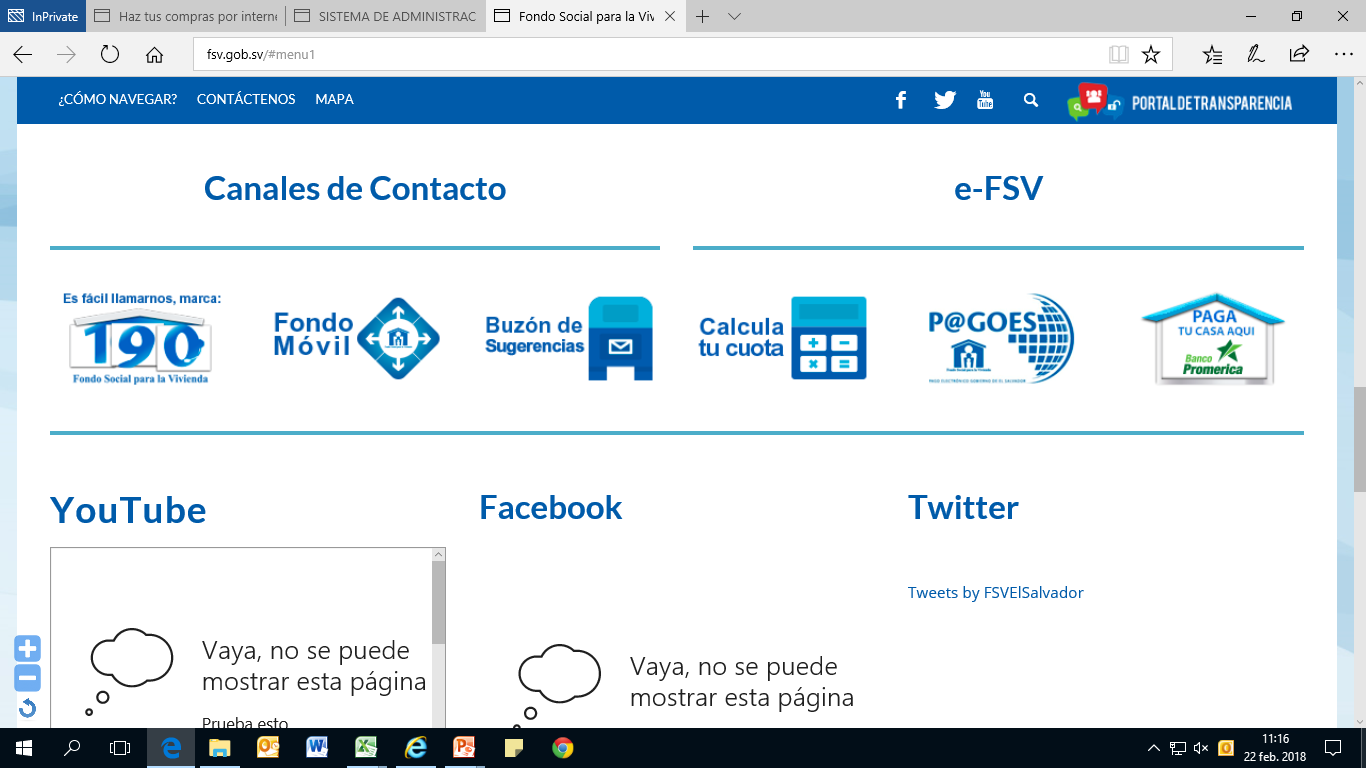 El FSV ha logrado ampliar sus canales de pago a 4,150 puntos a nivel nacional, a través de los bancos autorizados y Punto Express, permitiendo una mayor facilidad de pagos. Servicios mejorados en el período.Sugerencia por código QR: en el mes de junio 2023 se implementó un nuevo canal digital a disposición de los clientes, con el fin que expresen libremente sus comentarios u opiniones de la atención o servicio recibido (quejas y sugerencias), guardando la confidencialidad correspondiente; además, permite una retroalimentación inmediata de la información, es de uso fácil e intuitivo para ambas partes, dándole seguimiento y atención oportuna a estos. CRM Dynamics 365: en el mes de agosto 2023 se implementó la herramienta con el objetivo de mejorar la gestión de las relaciones con los clientes, permitiendo una mayor integración entre las áreas funcionales que interactúan con ellos, una atención más personalizada, un mejor seguimiento, y un registro de las interacciones y requerimientos de información.Kiosco de autogestión: en el mes de diciembre 2023 se inauguró el primer kiosco de autogestión en el consulado de El Salvador en Houston, Estados Unidos, que permite que los usuarios puedan consultar distintos servicios y tener respuesta inmediata sobre: estado de cuenta, cotización, precalificación, seguimiento a una solicitud, en otros servicios.Transparencia y derecho de acceso a la información.De junio 2023 – mayo 2024 se obtuvieron los siguientes resultados en materia de transparencia y derecho de acceso a la información:Publicación de 1,337 documentos con información oficiosa en el Portal de Transparencia Institucional.Atención de 675 solicitudes de información que contenían un total de 1,514 requerimientos, los cuales fueron resueltos en un promedio de 6.46 días hábiles, manteniéndose siempre por debajo de los 10 días exigidos por la Ley de Acceso a la Información Pública. CONTRATACIONESDurante la actual Ley de Compras Públicas, en el período junio 2023 – mayo 2024 se ejecutaron 108 contrataciones de bienes, servicios y obras por un valor total de US$9.24 millones. Para dar continuidad y eficiencia a la prestación de los servicios y valorando la conveniencia de los montos económicos ofertados, se han otorgado 2 prórrogas de contratos por US$0.17 millones y se encuentran 17 procesos en ejecución, a continuación se muestran los resultados obtenidos:Contrataciones ejecutadasPrórrogas ejecutadasProcesos en ejecuciónDIFICULTADES ENFRENTADAS Y ACCIONES PARA SUPERARLAS.A continuación, se detallan los obstáculos enfrentados en el período de junio 2023 - mayo 2024 y las principales acciones que se realizaron para superarlos:Gestión de nuevos recursos financieros en atención a la demanda de créditos para adquisición de vivienda de las familias salvadoreñas, en especial del segmento de menos ingresos, procurando que los recursos sean de bajo costo en su tasa de interés y de largo plazo (25 años); además, de situaciones relacionadas a sus condicionamientos y limitaciones en los desembolsos de los préstamos por parte de los organismos externos.Acciones implementadas o próximas a realizar:Desde noviembre 2021 se puso a disposición de la población salvadoreña el programa Mi Vivienda con fondos provenientes del préstamo con el BCIE, obteniendo excelentes resultados, pues se otorgaron 1,753 créditos para vivienda por US$49.62 millones. La ejecución del programa finalizó en septiembre de 2023. Los desembolsos del préstamo con el BID están condicionados a determinado monto por año de ejecución del programa y hasta el mes de septiembre de 2024 podrá realizarse el próximo desembolso, por lo cual se han realizado diversas reuniones y seguimientos para abordar el tema. Se están realizando gestiones con el BCIE para obtener un nuevo préstamo y aún se está a la espera de respuesta de este organismo.Gestionar con el BID ampliar la restricción de desembolsos por año; asimismo, se mantiene en el proceso de identificación de nuevos recursos financieros con otras entidades a fin de fortalecer el financiamiento de créditos para las viviendas de interés social, considerando el incremento sostenido en la demanda de créditos.Incremento de la demanda de créditos para vivienda nueva en las distintas zonas geográficas del país, lo que requiere un aumento de la meta del plan de inversión.Acciones implementadas o próximas a realizar:Se han mejorado las condiciones de la política crediticia, las cuales entraron en vigencia el pasado 16/01/2024, siendo una de las más importantes el incremento del techo de crédito a US$40,000.00 para aplicar la de tasa de 4% y 0% prima.Se gestionarán modificaciones a la meta de inversión con las instancias de autorización correspondientes para dar cumplimiento a las necesidades de la población salvadoreña en cuanto a la adquisición de créditos para vivienda en condiciones favorables.GESTIÓN FINANCIERA Los positivos resultados en la gestión del FSV, se evidencian en el fortalecimiento de los indicadores financieros que han mantenido a la Institución como líder en el financiamiento habitacional en el país. Los resultados se demuestran por medio de los siguientes aspectos:Balance General Mayo 2024En millones de US$Estados de Resultados Mayo 2024En millones de US$PROYECCIÓN DE INVERSIÓN JUNIO 2024- MAYO 2025Para el período junio 2024 – mayo 2025 se cuenta con la siguiente proyección de inversión crediticia:Soluciones HabitacionalesNúmeroMontoSoluciones HabitacionalesNúmero(En millones)Créditos escriturados8,266$193.77Venta de activos al contado207$1.73Total8,473$195.50Línea financieraNúmeroNúmeroNúmeroMonto (En millones)Línea financieraTotal% de mujeres% de hombresMonto (En millones)Vivienda nueva2,63149.3%50.7%$92.44Vivienda usada2,80254.4%45.6%$58.46Vivienda FSV2,33257.7%42.3%$34.31Otras líneas*50142.3%57.7%$8.56Total8,26653.0%47.0%$193.77*Incluye créditos para: Construcción; Financiamiento de Deuda; Reparación, Ampliación y Mejoras; Lote e Instalación de Servicios y Refinanciamientos.*Incluye créditos para: Construcción; Financiamiento de Deuda; Reparación, Ampliación y Mejoras; Lote e Instalación de Servicios y Refinanciamientos.*Incluye créditos para: Construcción; Financiamiento de Deuda; Reparación, Ampliación y Mejoras; Lote e Instalación de Servicios y Refinanciamientos.*Incluye créditos para: Construcción; Financiamiento de Deuda; Reparación, Ampliación y Mejoras; Lote e Instalación de Servicios y Refinanciamientos.*Incluye créditos para: Construcción; Financiamiento de Deuda; Reparación, Ampliación y Mejoras; Lote e Instalación de Servicios y Refinanciamientos.     Número                           Monto Zona geográficaNúmeroNúmeroNúmeroMonto (En millones)Zona geográficaTotal% de mujeres% de hombresMonto (En millones)Zona Central5,10354.6%45.4%$91.12Zona Occidental2,28350.1%49.9%$72.42Zona Oriental88051.3%48.7%$30.23Total8,26653.0%47.0%$193.77Rango de salario mínimoNúmeroNúmeroNúmeroMontoRango de salario mínimoTotal% de mujeres% de hombres(En millones)Hasta el techo de vivienda de interés social7,79753.1%46.9%$170.35Más del techo de vivienda de interés social46951.4%48.6%$23.42Total8,26653.0%47.0%$193.77NúmeroMonto Rango de edadNúmeroNúmeroNúmeroMontoRango de edadTotal% de Mujeres% de Hombres(En millones)Hasta 35 años5,40752.6%47.4%$127.32De 36 hasta 50 años2,14854.4%45.6%$49.87De 51 hasta 60 años54951.2%48.8%$12.94De 61 años en adelante16253.0%47.0%$3.64Total8,26653.0%47.0%$193.77NúmeroMonto Género del solicitanteNúmeroMontoGénero del solicitanteNúmero(En millones)Mujeres4,382$101.10Hombres3,884$92.67Total8,266$193.77                Número                   MontoIngreso del solicitanteNúmeroNúmeroNúmeroMontoIngreso del solicitanteTotal% de Mujeres% de Hombres(En millones)Hasta 2.5 salarios mínimos5,53155.7%44.3%$99.33De 2.5 a 4 salarios mínimos1,55253.0%47.0%$50.61Más de 4 salarios mínimos1,18340.4%59.6%$43.83Total8,26653.0%47.0%$193.77                 Número                                                         Monto                                                          Monto            Número                                                                                                                            MontoProgramaNúmeroNúmeroNúmeroMontoProgramaTotal% de Mujeres% de Hombres(En millones)Programa social de vivienda recuperada2,22657.7%42.3%$31.16Programa de atención a la juventud2,21839.1%60.9%$58.10Vivienda nueva especial78845.6%54.4%$25.02Programa de atención a la mujer780100.0%-$17.76Programa de atención a salvadoreños en el exterior22646.7%53.3%$7.82Programa de vivienda y vida digna105100.0%-$3.09Programa sector de ingresos variables9246.5%53.5%$2.34FSV-FONAVIPO1-100.0%$0.01Línea financieraNúmeroMontoLínea financieraNúmero(En millones)Vivienda usada1,467$30.45Vivienda nueva751$27.65Total2,218$58.10Número                                  MontoLínea financieraNúmeroMontoLínea financieraNúmero(En millones)Vivienda usada638$12.56Vivienda nueva133$4.95Viviendas FSV9$0.25Total780$17.76           Número                              MontoLínea financieraNúmeroMontoLínea financieraNúmero(En millones)Vivienda usada154$5.70Vivienda nueva52$1.64Viviendas FSV16$0.26Otras líneas*4$0.22Total226$7.82* Incluye créditos para: Construcción; Financiamiento de Deuda; Reparación, Ampliación y Mejoras; Lote e Instalación de Servicios y Refinanciamientos.* Incluye créditos para: Construcción; Financiamiento de Deuda; Reparación, Ampliación y Mejoras; Lote e Instalación de Servicios y Refinanciamientos.* Incluye créditos para: Construcción; Financiamiento de Deuda; Reparación, Ampliación y Mejoras; Lote e Instalación de Servicios y Refinanciamientos.Número                                  MontoLínea financieraNúmeroMontoLínea financieraNúmero(En millones)Vivienda usada66$0.16Vivienda nueva36$1.35Construcción2$1.58Total105$3.09            Número                             MontoLínea financieraNúmeroMonto (En millones)Línea financieraNúmeroMonto (En millones)Vivienda usada47$1.53Vivienda nueva40$0.77Otras líneas*5$0.04Total92$2.34* Incluye créditos para: Construcción; Financiamiento de Deuda; Reparación, Ampliación y Mejoras; Lote e Instalación de Servicios y Refinanciamientos.* Incluye créditos para: Construcción; Financiamiento de Deuda; Reparación, Ampliación y Mejoras; Lote e Instalación de Servicios y Refinanciamientos.* Incluye créditos para: Construcción; Financiamiento de Deuda; Reparación, Ampliación y Mejoras; Lote e Instalación de Servicios y Refinanciamientos.          Número                    MontoFormas de contrataciónNúmeroMontoConvenio1$0.0Contratación directa15$0.38Licitación pública2$3.60Mercado Bursátil 2$0.25Otros88$5.01Total108$9.24Formas de contrataciónNúmeroMontoMercado Bursátil2$0.17Total2$0.17Formas de contrataciónNúmeroContratación directa4Mercado Bursátil3Otro10Total17Balance GeneralMayo 2024ActivoDisponibilidades$70.00Cuentas por cobrar$25.00Préstamos y descuentos (neto)$955.00Otros activos$20.50Total activo$1,070.50Cuentas de orden$197.50PasivoCuentas por pagar$8.50Préstamos $125.50Títulos valores$95.20Depósitos$158.38Otros pasivos$10.22Total pasivo$397.80Patrimonio estatalPatrimonio$6.64Superávit del año anterior$0.21Superávit por revaluación$8.89Reservas$627.00Resultado del ejercicio$29.96Total patrimonio estatal$672.70Total pasivo y patrimonio$1,070.50Cuentas de orden$197.50CuentaJunio 2023 - Mayo 2024IngresosFinancieros$34.38Otros ingresos$25.29Total ingresos$59.67GastosFinancieros$5.10Saneamiento de préstamos (neto)$12.92Otros gastos$11.69Total gastos$29.71Superávit del período$29.96Línea financieraNúmeroMonto (En millones) Vivienda Nueva2,392$83.34 Vivienda Usada2,511$52.66 Otras Líneas 150$2.59Sub total con desembolso5,053$138.59 Activos extraordinarios 1,812$26.13 Refinanciamientos 320$5.27 Sub total sin desembolso 2,132$31.41Total7,185$170.00